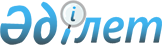 О внесении изменения в постановление Правительства Республики Казахстан от 31 января 2003 года N 114
					
			Утративший силу
			
			
		
					Постановление Правительства Республики Казахстан от 3 февраля 2005 года
N 101. Утратило силу постановлением Правительства Республики Казахстан от 24 апреля 2008 года N 387.



    


  Сноска


. 


Постановление Правительства Республики Казахстан от 3 февраля 2005 года N 101 утратило силу постановлением Правительства РК от 24.04.2008 


 N 387 


 (порядок введения в действие см. 


 п.10 


).



      Правительство Республики Казахстан 

ПОСТАНОВЛЯЕТ:





     1. Внести в 
 постановление 
 Правительства Республики Казахстан от 31 января 2003 года N 114 "О создании государственного учреждения "Межрегиональный налоговый комитет N 1 Налогового комитета Министерства финансов Республики Казахстан" (САПП Республики Казахстан, 2003 г., N 4, ст. 54) следующее изменение:



     в преамбуле слова ", транспортировке и реализации нефти и газа" заменить словами "и реализации полезных ископаемых, за исключением общераспространенных полезных ископаемых и подземных вод".




     2. Настоящее постановление вступает в силу со дня подписания.



 



     

Премьер-Министр




     Республики Казахстан


					© 2012. РГП на ПХВ «Институт законодательства и правовой информации Республики Казахстан» Министерства юстиции Республики Казахстан
				